Publicado en Toledo-Castilla-La Mancha el 12/03/2021 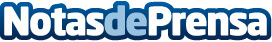 Nace el grupo de trabajo del CSCAE 'Arquitectos + Ciudades Patrimonio de la Humanidad'Forma parte de su 'Comisión de Difusión y Promoción de la Arquitectura', y ya ha celebrado una primera reunión, de carácter telemático, en la que se apuntaron líneas de trabajo como formación especializada para arquitectos en esta área, la futura firma de convenios con el Grupo de Ciudades Patrimonio de la Humanidad, universidades o ICOMOS, entre otrosDatos de contacto:Javier Bravo606411053Nota de prensa publicada en: https://www.notasdeprensa.es/nace-el-grupo-de-trabajo-del-cscae-arquitectos Categorias: Nacional Historia Castilla La Mancha Restauración Patrimonio Universidades Arquitectura http://www.notasdeprensa.es